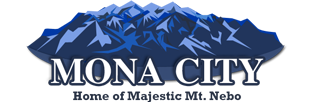 MEMBERS PRESENT:	Randy Christensen - MayorJay Christensen – Councilmember				Jay Mecham – Councilmember 				TJ Pace – Councilmember				Amy Stanley - Councilmember 				Ron Warren - CouncilmemberSTAFF PRESENT:		Sara Samuelson - Director of Finance Lyla Spencer - City Recorder				Michelle Dalton - Secretary/TreasurerTony Openshaw – Gas/WaterOTHERS PRESENT: 	Bill Mills, Myrna TrauntveinMayor Christensen called the meeting to order at 7:30 pm.Opening Pledge/Prayer:Councilmember Warren led the prayer and Councilmember Pace led the pledge of allegiance.Public Hearing – Pay raise for Council and Mayor:Councilmember Stanley made a motion to open the public hearing regarding a pay raise for the City Council and the Mayor. Councilmember Warren seconded the motion. The voice vote to approve opening the public hearing was unanimous. Mayor Christensen stated that neither the Council nor the Mayor had received a pay raise recently. The Mayor also indicated that the City is in a growth phase and more time is required of the Council and Mayor. The Mayor has done research on the average pay for City Council and Mayor from similar towns and the average pay for City Council is between $300-$400. He would like to see Mona City Council pay raised to $350 to bring them within the range. Mayor Christensen found that the average pay for a Mayor was $500-$600 per month. He is proposing an increase of salary for the Mona City Mayor to $500 per month. Mayor Christensen also stated that he hoped this pay increase would increase the desire of the community to run for public office. The City Council was invited to give input. Councilmember Mecham said that he was in favor of a pay raise for the Mayor but didn’t care on the City Council pay raise. Councilman Christensen agreed with Councilmember Mecham. Councilmember Stanley said that she agreed and based on the last election where there were more candidates than needed, she did not feel that the low pay was deterring people from running for office. Councilmember Warren stated that he was excited to be on the City Council and did not do it for the money but for the opportunity to help his community. Councilmember Pace also agreed with the statements of the Council. The public was invited to give any input. Bill Mills addressed the Council and told them that he did not think money was a motivating factor in running but did agree that the Mayor and Council needed a pay raise. There were no other public comments. Councilmember Mecham made the motion to approve the pay increase for the Mayor and City Council. Councilmember Pace seconded the motion. A voice vote was taken and was unanimous in approval of the pay increase. Councilmember Warren made a motion to close the public hearing. Councilmember Christensen seconded the motion. A voice vote was taken and was unanimous in approval of closing the public hearing at 7:38 pm. Public Hearing – To Amend Ordinances 2022-6, 2022-11, 2022-12, 2022-13, 2022-14:Councilmember Warren made a motion to open the public hearing regarding amending ordinances 2022-6, 2022-11, 2022-12, 2022-13, 2022-14. Councilmember Pace seconded the motion. The voice vote to approve opening the public hearing was unanimous. Mayor Christensen introduced amendment 2022-6 which changes the distance from a driveway or road for a drive thru from 5 feet to 15 feet. There was no public comment. Councilmember Christensen made a motion to approve the amendment 2022-6. Councilmember Stanley seconded the motion. The voice vote to approve the amendment was unanimous. Mayor Christensen introduced amendment 2022-11 which amends property development and HOA standards. There was no public comment. Councilmember Warren made a motion to approve the amendment 2022-11. Councilmember Mecham seconded the motion. The voice vote to approve the amendment was unanimous. Mayor Christensen introduced amendment 2022-12 which amends the guarantee of performance bonds. There was no public comment. Councilmember Pace made a motion to approve the amendment 2022-12. Councilmember Christensen seconded the motion. The voice vote to approve the amendment was unanimous. Mayor Christensen introduced amendment 2022-13 which amends the subdivision procedure. There was no public comment. Councilmember Warren made a motion to approve the amendment 2022-13. Councilmember Stanley seconded the motion. The voice vote to approve the amendment was unanimous. Mayor Christensen introduced amendment 2022-14 which amends referring to the fee schedule for current fees. There was no public comment. Councilmember Christensen made a motion to approve the amendment 2022-14. Councilmember Mecham seconded the motion. The voice vote to approve the amendment was unanimous. Councilmember Stanley made a motion to close the public hearing. Councilmember Pace seconded the motion. A voice vote was taken and was unanimous in approval of closing the public hearing. Minutes:Councilmember Christensen pointed out Commissioner Warren’s name was misspelled on page 3 in the minutes. Councilmember Warren made a motion to approve the minutes of April 12, 2022 as corrected. Commissioner Christensen seconded the motion. The vote to approve the minutes, as corrected, of April 12, 2022 was unanimous.Planning and Zoning:There was no one present for this agenda item.Recreation:Councilmember Stanley reported for the Recreation Department. The soccer leagues have started with a great turnout. Winter tumbling is ending and has been another successful season. The OHV class registration started on Friday. There were 20 openings available. Coach pitch and quick ball registrations are still going with registration ending May 22. Mona days 5K and quick ball registration will begin soon.Gas/Water:Tony Openshaw informed the council that there was nothing to report for the water, gas and streets departments. Secretary/Treasurer:Michelle Dalton reported that there was one business license that had just been turned in. The business, Halo Shop Goods LLC, will be an online business and will be located at 555 E. 100 N. Councilmember Pace made a motion to approve the business license. Councilmember Stanley seconded the motion. A voice vote was taken and was unanimous in approval of the business license. She also informed the council that the Soda Stop blue bus was open for business and had completed all requirements.Director of Finance:Sara Samuelson informed the council that the reimbursement for the sidewalk project was received. She also presented a correction for the April 12, 2022 minutes detailing the cost of the water master plan update on page 5. The amount was listed as $4000 and should be $40,000. The Council accepted that correction. The Mona City Disbursement Listing for 04/13/2022 to 04/26/2022 was presented.  There were no questions on the financial report. There were six checks over the allotted amount of $2,000. The Disbursement Listing is attached and will become a permanent part of the minutes for public viewing. The budget process for next year has begun and the Council was encouraged to give input. Recorder:Lyla Spencer addressed the Council detailing her experience and the service she has given to Mona City. Volleyball Net: Councilmember Pace informed the Council that they are looking to place a sand volleyball court on the east side of the City building. Sara Samuelson told the Council that the park impact fee could be used for the court. Councilmember Pace indicated that he is still looking at prices for sand at different locations but is estimating between $2800 - $5500. Councilmember Pace made a motion to approve purchasing equipment, up to $5000, for the volleyball court. Councilmember Christensen seconded the motion. The voice vote to approve the purchase for the volleyball court was unanimous. Senawave:Mayor Christensen informed the council that he had been contacted by Senawave. They are an internet company wanting to visit with the council. The council agreed to schedule a time to listen to the presentation.Country Garbage:Councilmember Mecham, who also owns Country Garbage which services Mona, has offered to take over the supply and repair of the garbage cans. The cost of this service would increase the current cost that is charged by $2 per can. The Council will need to change the fee schedule if they approve the change and a public hearing will need to be held. That public hearing will be held at the next City Council meeting.Water Discussion:The Council had previously discussed water rates at a work session. The Council is waiting on Chad Phillips, the Water Master, to give further information. This discussion was tabled until the information was received.Green Waste:The Council discussed many options with the Green Waste location in the city. The employees have requested a loader to assist in the work at the green waste. The Council discussed the option of renting or buying a used loader or seeing if the County or citizens could help. The Council will continue to look for used equipment and rental options. The City also sent out a survey asking if the citizens used the green waste and would pay more to keep it open. The citizens responded at an 81% rate that they would pay more to keep it open. The public hearing for that rate increased will be held at the next City Council meeting as well. Reschedule May 10 Meeting:Six County is hosting a Growth Summit for City Staff and Council on May 10, which is the next scheduled City Council meeting. Mayor Christensen asked the Council if the City Council meeting could be moved to May 11 to assure that more people could attend. Councilmember Warren made a motion to move City Council to May 11th. Councilmember Christensen seconded the motion. The voice vote to move City Council was unanimous. Council Business:Councilmember Stanley thanked those that had helped with the successful Easter Celebration. She also informed the Council that the archery course at the green waste site was moving forward. There will be 3 archery stands there. The City clean up date will be held on May 3 at 6:00 pm. The public will be invited to help with different projects around the park. Councilmember Christensen has been working on an outdoor recreation grant which will be awarded soon.Councilmember Pace informed the Council that the cemetery has been sprayed for weeds.Councilmember Warren reported on the broken irrigation pipe. The City is waiting for a blue stake to move forward. Councilmember Mecham reported that the cleanup is complete and was well used. Mayor Christensen inquired of the Council whether moving the starting time of Council meetings to 7:00 pm would be better for the Council so that the meetings ended earlier. Councilmember Stanley made a motion to move City Council starting time to 7:00 pm. Councilmember Warren seconded the motion. The voice vote to move City Council starting time was unanimous.AdjournmentCouncilmember Mecham made a motion to adjourn the meeting and pay the finances at 9:30 pm. Councilmember Christensen seconded the motion. The vote to adjourn the meeting at 9:30 pm was unanimous. Mayor Randy Christensen then called for an executive session.Executive SessionAn executive session was called by Mayor Randy Christensen at 9:37 pm. The purpose for the session was to discuss personnel issues. Those present were Mayor Randy Christensen, City Recorder Lyla R. Spencer, Councilmembers Jay Mecham, Ron Warren, Amy Stanley, TJ Pace and Jay Christensen. Councilmember Stanley made a motion to adjourn the executive session. Councilmember Mecham seconded the motion. The voice vote to adjourn was unanimous at 10:20 pm. __                                                 	           						  Randy Christensen, Mayor 		            Sara Samuelson, DOF/Deputy Recorder